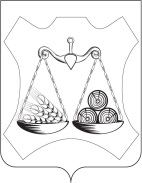 ВАХРУШЕВСКАЯ ГОРОДСКАЯ ДУМАСЛОБОДСКОГО РАЙОНА КИРОВСКОЙ ОБЛАСТИЧЕТВЕРТОГО СОЗЫВАРЕШЕНИЕпгт ВахрушиВ соответствии с Федеральными законами от 06.10.2003 № 131-ФЗ «Об общих принципах организации местного самоуправления в Российской Федерации», от 08.11.2007 № 257-ФЗ «Об автомобильных дорогах и о дорожной деятельности в Российской Федерации и о внесении изменений в отдельные законодательные акты Российской Федерации, от 31.07.2020 248-ФЗ  «О государственном контроле (надзоре) и муниципальном контроле в Российской Федерации», Вахрушевская городская Дума РЕШИЛА:1. Утвердить прилагаемое Положение о муниципальном контроле на автомобильном транспорте, городском наземном электрическом транспорте и в дорожном хозяйстве в муниципальном образовании Вахрушевское городское поселение.2. Контроль за исполнением решения оставляю за собой.3. Настоящее решение вступает в силу со дня его официального опубликования.Глава Вахрушевского городского поселения 				М.В. ЕфремовПредседательВахрушевской городской думы		О.А. ИвшинаУТВЕРЖДЕНОрешением Вахрушевской городской Думыот 14.10.2021 № 62/319ПОЛОЖЕНИЕо муниципальном контроле на автомобильном транспорте, городском наземном электрическом транспорте и в дорожном хозяйствев муниципальном образовании Вахрушевское городское  поселение1.Общие положения1.1. Настоящее Положение устанавливает порядок организации и осуществления муниципального контроля на автомобильном транспорте, городском наземном электрическом транспорте и в дорожном хозяйстве в  муниципальном образовании Вахрушевское городское  поселение (далее – муниципальный контроль).1.2. Предметом муниципального контроля является соблюдение юридическими лицами, индивидуальными предпринимателями и физическими лицами (далее – контролируемые лица) обязательных требований:1) в области автомобильных дорог и дорожной деятельности, установленных в отношении автомобильных дорог:а) к эксплуатации объектов дорожного сервиса, размещенных в полосах отвода и (или) придорожных полосах автомобильных дорог общего пользования;б) к осуществлению работ по капитальному ремонту, ремонту и содержанию автомобильных дорог общего пользования и искусственных дорожных сооружений на них (включая требования к дорожно-строительным материалам и изделиям) в части обеспечения сохранности автомобильных дорог;2) установленных в отношении перевозок по муниципальным маршрутам регулярных перевозок, не относящихся к предмету федерального государственного контроля (надзора) на автомобильном транспорте, городском наземном электрическом транспорте и в дорожном хозяйстве в области организации регулярных перевозок;Предметом муниципального контроля является также исполнение решений, принимаемых по результатам контрольных мероприятий.1.3. Объектами муниципального контроля (далее – объект контроля) являются:1.3.1. деятельность, действия (бездействие) контролируемых лиц на автомобильном транспорте, городском наземном электрическом транспорте и в дорожном хозяйстве, в рамках которых должны соблюдаться обязательные требования, в том числе предъявляемые к контролируемым лицам, осуществляющим деятельность, действия (бездействие); 1.3.2. результаты деятельности контролируемых лиц, в том числе работы и услуги, к которым предъявляются обязательные требования;1.3.3. здания, строения, сооружения, территории, включая земельные участки, предметы и другие объекты, которыми контролируемые лицами владеют и (или) пользуются и к которым предъявляются обязательные требования.1.4. Учет объектов контроля осуществляется посредством создания:единого реестра контрольных мероприятий; информационной системы (подсистемы государственной информационной системы) досудебного обжалования;иных государственных и муниципальных информационных систем путем межведомственного информационного взаимодействия.Контрольным органом в соответствии с частью 2 статьи 16 и частью 5 статьи 17 Федерального закона от 31.07.2020 № 248-ФЗ «О государственном контроле (надзоре) и муниципальном контроле в Российской Федерации» (далее – Федеральный закон № 248-ФЗ) ведется учет объектов контроля с использованием информационной системы.1.5. Муниципальный контроль осуществляется администрацией Вахрушевского городского поселения (далее – Контрольный орган).1.6. Руководство деятельностью по осуществлению муниципального контроля осуществляет глава Вахрушевского городского поселения.1.7. От имени Контрольного органа муниципальный контроль вправе осуществлять следующие должностные лица:1) руководитель (заместитель руководителя) Контрольного органа;2) должностное лицо Контрольного органа, в должностные обязанности которого в соответствии с настоящим Положением, должностным регламентом или должностной инструкцией входит осуществление полномочий по виду муниципального контроля, в том числе проведение профилактических мероприятий и контрольных мероприятий (далее – инспектор).Перечень должностных лиц Контрольного органа, уполномоченных на осуществление муниципального контроля, установлен приложением 1 к настоящему Положению. Должностными лицами Контрольного органа, уполномоченными  на принятие решения о проведении контрольного мероприятия, являются руководитель, заместитель руководителя Контрольного органа (далее – уполномоченные должностные лица Контрольного органа). 1.8. К отношениям, связанным с осуществлением муниципального контроля применяются положения Федерального закона № 248-ФЗ.1.9. Муниципальный контроль осуществляется в отношении граждан, в том числе осуществляющих деятельность в качестве индивидуальных предпринимателей, организаций, в том числе коммерческих и некоммерческих организаций любых форм собственности и организационно-правовых форм, органов государственной власти и органов местного самоуправления (далее – контролируемые лица).1.10. Информирование контролируемых лиц о совершаемых должностными лицами Контрольного органа и иными уполномоченными лицами действиях и принимаемых решениях осуществляется путем размещения сведений об указанных действиях и решениях в едином реестре контрольных (надзорных) мероприятий, а также доведения их до контролируемых лиц посредством инфраструктуры, обеспечивающей информационно-технологическое взаимодействие информационных систем, используемых для предоставления государственных и муниципальных услуг и исполнения государственных и муниципальных функций в электронной форме, в том числе через федеральную государственную информационную систему «Единый портал государственных и муниципальных услуг (функций)» (далее – единый портал государственных и муниципальных услуг) и (или) через региональный портал государственных и муниципальных услуг.1.11. Система оценки и управления рисками при осуществлении вида муниципального контроля не применяется.1.12. Решения и действия (бездействие) инспекторов, осуществляющих муниципальный контроль, могут быть обжалованы в порядке, установленном законодательством Российской Федерации.Досудебный порядок подачи жалоб, установленный главой 9 Федерального закона от 31.07.2020 № 248-ФЗ, при осуществлении муниципального контроля не применяется. 1.13. Оценка результативности и эффективности осуществления муниципального контроля осуществляется на основании статьи 30 Федерального закона от 31.07.2020 № 248-ФЗ.Ключевые показатели вида контроля и их целевые значения, индикативные показатели для муниципального контроля установлены  приложением № 2 к положению.Профилактика рисков причинения вреда (ущерба) охраняемым законом ценностям при осуществлении вида муниципального контроля2.1. Профилактические мероприятия проводятся Органом муниципального контроля в целях стимулирования добросовестного соблюдения обязательных требований контролируемыми лицами, устранения условий, причин и факторов, способных привести к нарушениям обязательных требований и (или) причинению вреда (ущерба) охраняемым законом ценностям, и доведения обязательных требований до контролируемых лиц.При осуществлении муниципального контроля проведение профилактических мероприятий, направленных на снижение риска причинения вреда (ущерба), является приоритетным по отношению к проведению контрольных (надзорных) мероприятий.2.2. Профилактические мероприятия осуществляются на основании ежегодной программы профилактики рисков причинения вреда (ущерба) охраняемым законом ценностям, утверждаемой постановлением администрации Вахрушевского городского поселения (ч. 3, 4 ст. 44 Федерального закона от 31.07.2020 № 248-ФЗ) в соответствии с законодательством. Также могут проводиться профилактические мероприятия, не предусмотренные указанной программой профилактики.В случае если при проведении профилактических мероприятий установлено, что объекты контроля представляют явную непосредственную угрозу причинения вреда (ущерба) охраняемым законом ценностям или такой вред (ущерб) причинен, инспектор незамедлительно направляет информацию об этом руководителю (заместителю руководителя) органа государственного надзора, его территориального органа для принятия решения о проведении контрольных (надзорных) мероприятий.2.3. При осуществлении муниципального контроля могут проводиться следующие виды профилактических мероприятий:  1) информирование;  2) консультирование.2.4. Информирование осуществляется посредством размещения сведений, предусмотренных частью 3 статьи 46 Федерального закона от 31.07.2020 № 248-ФЗ на официальном сайте в сети «Интернет»: http://adm-vahrushi.ru//, в средствах массовой информации, через личные кабинеты контролируемых лиц в государственных информационных системах (при их наличии) и в иных формах.Размещенные сведения на указанном официальном сайте поддерживаются в актуальном состоянии и регулярно обновляются.2.5. Консультирование контролируемых лиц осуществляется уполномоченным Инспектором по телефону, посредством видео-конференц-связи, на личном приеме, либо в ходе проведения профилактических мероприятий, контрольных (надзорных) мероприятий и не должно превышать 15 минут.Консультирование осуществляется без взимания платы.Личный прием граждан проводится руководителем органа муниципального контроля (его заместителями), начальниками структурных подразделений. Информация о месте приема, а также об установленных для приема днях и часах размещается на официальном сайте: http://adm-vahrushi.ru/ в сети «Интернет».2.5.1. Консультирование осуществляется в устной или письменной форме по следующим вопросам:организация и осуществление муниципального контроля;порядок осуществления профилактических, контрольных (надзорных) мероприятий, установленных настоящим Положением;порядок обжалования действий (бездействия) Инспектора;получение информации о нормативных правовых актах (их отдельных положениях), содержащих обязательные требования, оценка соблюдения которых осуществляется Органом муниципального контроля в рамках контрольных (надзорных) мероприятий.2.5.2. Консультирование в письменной форме осуществляется Инспектором в следующих случаях:контролируемым лицом представлен письменный запрос о предоставлении письменного ответа по вопросам консультирования;за время консультирования предоставить ответ на поставленные вопросы невозможно;ответ на поставленные вопросы требует дополнительного запроса сведений.Если поставленные во время консультирования вопросы не относятся к сфере муниципального контроля даются необходимые разъяснения по обращению в соответствующие органы власти или к соответствующим должностным лицам.2.5.3. При осуществлении консультирования Инспектор обязан соблюдать конфиденциальность информации, доступ к которой ограничен в соответствии с законодательством Российской Федерации.Орган муниципального контроля осуществляет учет консультирований, который проводится посредством внесения соответствующей записи в журнал учета консультирования.При проведении консультирования во время контрольных (надзорных) мероприятий запись о проведенной консультации отражается в акте контрольного (надзорного) мероприятия.В случае, если в течение календарного года поступило пять и более однотипных (по одним и тем же вопросам) обращений контролируемых лиц и их представителей, консультирование по таким обращениям осуществляется посредством размещения на официальном сайте http://adm-vahrushi.ru/ письменного разъяснения.3.Порядок организации муниципального контроля3.1. В рамках осуществления муниципального контроля при взаимодействии с контролируемым лицом проводятся следующие контрольные (надзорные) мероприятия:1) инспекционный визит;2) рейдовый осмотр;3) документарная проверка.Без взаимодействия с контролируемым лицом проводятся следующие контрольные (надзорные) мероприятия (далее – контрольные (надзорные) мероприятия без взаимодействия):наблюдение за соблюдением обязательных требований (мониторинг безопасности);выездное обследование.3.2. Контрольные (надзорные) мероприятия, за исключением контрольных (надзорных) мероприятий без взаимодействия, могут проводиться на внеплановой основе. Плановые контрольные (надзорные) мероприятия при осуществлении муниципального контроля не проводятся.3.3. Внеплановые контрольные (надзорные) мероприятия проводятся при наличии оснований, предусмотренных пунктами 1, 3, 4, 5 части 1 статьи 57 Федерального закона от 31.07.2020 № 248-ФЗ.Конкретный вид и содержание внепланового контрольного (надзорного) мероприятия (перечень контрольных (надзорных) действий) устанавливается в решении о проведении внепланового контрольного (надзорного) мероприятия. 4.Контрольные (надзорные) мероприятия4.1. Инспекционный визит проводится по месту нахождения (осуществления деятельности) контролируемого лица (его филиалов, представительств, обособленных структурных подразделений) либо объекта контроля.В ходе инспекционного визита могут совершаться следующие контрольные (надзорные) действия:осмотр;опрос;получение письменных объяснений;инструментальное обследование;истребование  документов,  которые  в  соответствии  с  обязательными требованиями должны находиться в месте нахождения (осуществления деятельности) контролируемого лица (его филиалов, представительств, обособленных структурных подразделений) либо объекта контроля.Инспекционный визит проводится без предварительного уведомления контролируемого лица.Срок проведения инспекционного визита в одном месте осуществления деятельности либо на одном производственном объекте (территории) не может превышать один рабочий день.4.2. Под рейдовым осмотром понимается контрольное (надзорное) мероприятие, проводимое в целях оценки соблюдения обязательных требований по использованию (эксплуатации) производственных объектов, которыми владеют, пользуются или управляют несколько лиц, находящиеся на территории, на которой расположено несколько контролируемых лиц.Рейдовый осмотр проводится в отношении любого числа контролируемых лиц, осуществляющих владение, пользование или управление производственным объектом.Рейдовый осмотр может проводиться в форме совместного (межведомственного) контрольного (надзорного) мероприятия.4.3. В ходе рейдового осмотра могут совершаться следующие контрольные (надзорные) действия:1) осмотр;2) досмотр;3) опрос;4) получение письменных объяснений;5) истребование документов;6) инструментальное обследование;7) экспертиза.При проведении рейдового осмотра инспекторы вправе взаимодействовать с находящимися на производственных объектах лицами.Контролируемые лица, которые владеют, пользуются или управляют производственными объектами, обязаны обеспечить в ходе рейдового осмотра беспрепятственный доступ инспекторам к производственным объектам, указанным в решении о проведении рейдового осмотра, а также во все помещения (за исключением жилых помещений).В случае, если в результате рейдового осмотра были выявлены нарушения обязательных требований, инспектор на месте проведения рейдового осмотра составляет акт контрольного (надзорного) мероприятия в отношении каждого контролируемого лица, допустившего нарушение обязательных требований.Рейдовый осмотр может проводиться только по согласованию с органами прокуратуры, за исключением случаев его проведения в соответствии с пунктами 3 - 6 части 1 статьи 57 и частью 12 статьи 66 Федерального закона от 31.07.2020 № 248-ФЗ.4.4. В ходе документарной проверки рассматриваются документы контролируемых лиц, имеющиеся в распоряжении Органа муниципального контроля, результаты предыдущих контрольных (надзорных) мероприятий, материалы рассмотрения дел об административных правонарушениях и иные документы о результатах осуществления в отношении этого контролируемого лица муниципального контроля.В ходе документарной проверки могут совершаться следующие контрольные (надзорные) действия:получение письменных объяснений;истребование документов;экспертиза.Срок проведения документарной проверки не может превышать десять рабочих дней. В указанный срок не включается период с момента направления Органом муниципального контроля лицу требования представить необходимые для рассмотрения в ходе документарной проверки документы до момента представления указанных в требовании документов в Орган муниципального контроля, а также период с момента направления контролируемому лицу информации о выявлении ошибок и (или) противоречий в представленных контролируемым лицом документах либо о несоответствии сведений, содержащихся в этих документах, сведениям, содержащимся в имеющихся у Органа муниципального контроля, документах и (или) полученным при осуществлении муниципального контроля, и требования представить необходимые пояснения в письменной форме до момента представления указанных пояснений в Орган муниципального контроля.4.5. Наблюдение за соблюдением обязательных требований (мониторинг безопасности) осуществляется инспектором путем анализа данных об объектах контроля, имеющихся у Органа муниципального контроля, в том числе данных, которые поступают в ходе межведомственного информационного взаимодействия, предоставляются контролируемыми лицами в рамках исполнения обязательных требований, а также данных, содержащихся в государственных и муниципальных информационных системах, данных из сети «Интернет» иных общедоступных данных, в том числе, http://adm-vahrushi.ru/ .При наблюдении за соблюдением обязательных требований (мониторинге безопасности) на контролируемых лиц не могут возлагаться обязанности, не установленные обязательными требованиями.Выявленные в ходе наблюдения за соблюдением обязательных требований (мониторинга безопасности) инспектором сведения о причинении вреда (ущерба) или возникновения угрозы причинения вреда (ущерба) охраняемым законом ценностям, сведения о нарушениях обязательных требований, о готовящихся нарушениях обязательных требований или признаках нарушений обязательных требований, Органом муниципального контроля принимаются следующие решения:решение о проведении внепланового контрольного (надзорного) мероприятия;решение об объявлении предостережения;решение о выдаче предписания об устранении выявленных нарушений.4.6. Выездное обследование, мероприятие, проводимое в целях оценки соблюдения контролируемыми лицами обязательных требований.Выездное обследование может проводиться по месту нахождения (осуществления деятельности) организации (ее филиалов, представительств, обособленных структурных подразделений), месту осуществления деятельности гражданина, месту нахождения объекта контроля, при этом не допускается взаимодействие с контролируемым лицом.В ходе выездного обследования на общедоступных (открытых для посещения неограниченным кругом лиц) производственных объектах могут осуществляться:осмотр;инструментальное обследование (с применением видеозаписи);экспертиза.Выездное обследование проводится без информирования контролируемого лица.По результатам проведения выездного обследования не могут быть приняты решения, предусмотренные пунктами 1 и 2 части 2 статьи 90 Федерального закона от 31.07.2020 № 248-ФЗ.Срок проведения выездного обследования не может превышать один рабочий день.4.7. Контрольные (надзорные) мероприятия, за исключением контрольных (надзорных) мероприятий без взаимодействия, проводятся путем совершения инспектором и лицами, привлекаемыми к проведению контрольного (надзорного) мероприятия, контрольных (надзорных) действий в порядке, установленном Федеральным законом от 31.07.2020 № 248-ФЗ.4.8. Случаями, при наступлении которых индивидуальный предприниматель, гражданин, являющиеся контролируемыми лицами, вправе в соответствии с частью 8 статьи 31 Федерального закона от 31.07.2020 № 248-ФЗ, представить в Орган муниципального контроля информацию о невозможности присутствия при проведении контрольного (надзорного) мероприятия являются:1) нахождение на стационарном лечении в медицинском учреждении;2) нахождение за пределами Российской Федерации;3) административный арест;4) избрание в отношении подозреваемого в совершении преступления физического лица меры пресечения в виде: подписки о невыезде и надлежащем поведении, запрете определенных действий, заключения под стражу, домашнего ареста. При предоставлении указанной информации проведение контрольного (надзорного) мероприятия переносится Органом муниципального контроля на срок, необходимый для устранения обстоятельств, послуживших поводом для данного обращения индивидуального предпринимателя, гражданина.4.9. Для фиксации Инспектором и лицами, привлекаемыми к совершению контрольных (надзорных) действий, доказательств нарушений обязательных требований могут использоваться фотосъемка, аудио - и видеозапись, иные способы фиксации доказательств, за исключением случаев фиксации:1) сведений, отнесенных законодательством Российской Федерации к государственной тайне;2) объектов, территорий, которые законодательством Российской Федерации отнесены к режимным и особо важным объектам.Фотографии, аудио – и видеозаписи, используемые для фиксации доказательств, должны позволять однозначно идентифицировать объект фиксации, отражающий нарушение обязательных требований, время фиксации объекта. Фотографии, аудио – и видеозаписи, используемые для доказательств нарушений обязательных требований, прикладываются к акту контрольного (надзорного) мероприятия.4.10. Результаты контрольного (надзорного) мероприятия оформляются в порядке, установленном Федеральным законом от 31.07.2020 № 248-ФЗ.4.11. В случае выявления при проведении контрольного (надзорного) мероприятия нарушений обязательных требований Орган муниципального контроля после оформления акта контрольного (надзорного) мероприятия выдает контролируемому лицу предписание об устранении выявленных нарушений с указанием разумных сроков их устранения и (или) о проведении мероприятий по предотвращению причинения вреда (ущерба) охраняемым законом ценностям по установленной форме.4.12. В случае несогласия с фактами и выводами, изложенными в акте контрольного (надзорного) мероприятия, контролируемое лицо вправе направить жалобу в порядке, предусмотренном статьями 39-43 Федерального закона от 31.07.2020 № 248-ФЗ.5. Заключительные положения 5.1. Настоящее положение вступает в силу с 1 января 2022 года.5.2. До 31 декабря 2023 года подготовка Органом муниципального контроля в ходе осуществления вида муниципального контроля документов, информирование контролируемых лиц о совершаемых должностными лицами Органа муниципального контроля действиях и принимаемых решениях, обмен документами и сведениями с контролируемыми лицами осуществляется на бумажном носителе._____________________Приложение 1к Положению о муниципальном  контроле на автомобильном транспорте, городском наземном электрическом транспорте и в дорожном хозяйстве в Вахрушевском городском поселенииПеречень должностных лиц, уполномоченных на осуществление муниципального контроля на автомобильном транспорте, городском наземном электрическом транспорте и в дорожном хозяйстве в Вахрушевском городском поселении1. Глава администрации2. Зам. главы администрации поселения по вопросам жизнеобеспеченияПРИЛОЖЕНИЕ 2 к Положению о муниципальном контроле на автомобильном транспорте, городском наземном электрическом транспорте и в дорожном хозяйстве в Вахрушевском городском поселенииКлючевые показатели вида контроля и их целевые значения, индикативные показатели для муниципального контроля на автомобильном транспорте, городском наземном электрическом транспорте и в дорожном хозяйстве в Вахрушевском городском поселении1.Ключевые показатели и их целевые значения:Доля устраненных нарушений из числа выявленных нарушений обязательных требований - 70%.Доля обоснованных жалоб на действия (бездействие) контрольного органа и (или) его должностного лица при проведении контрольных мероприятий - 0%.Доля отмененных результатов контрольных мероприятий - 0%.Доля контрольных мероприятий, по результатам которых были выявлены нарушения, но не приняты соответствующие меры административного воздействия - 5%.Доля вынесенных судебных решений о назначении административного наказания по материалам контрольного органа - 95%.Доля отмененных в судебном порядке постановлений по делам об административных правонарушениях от общего количества вынесенных контрольным органом постановлений, за исключением постановлений, отмененных на основании статей 2.7 и 2.9 Кодекса Российской Федерации об административных правонарушениях - 0%.2. Индикативные показатели:При осуществлении муниципального контроля устанавливаются следующие индикативные показатели:количество проведенных внеплановых контрольных мероприятий;количество поступивших возражений в отношении акта контрольного мероприятия;количество выданных предписаний об устранении нарушений обязательных требований;количество устраненных нарушений обязательных требований.14.10.202162/319Об утверждении Положения о муниципальном контроле  на автомобильном транспорте, городском наземном электрическом транспорте и в дорожном хозяйстве в муниципальном образовании Вахрушевское городское поселение